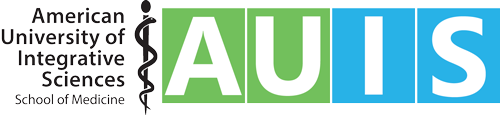 AAFP National Conference for Family Medicine Residents and Medical StudentsJuly 25 - 27, 2019 | Kansas City Convention Center | 301 W. 13th | Kansas City, MO
For registration and more information click on the link below.https://www.aafp.org/events/national-conference/about.htmlWHY ATTENDThe AAFP National Conference is the place for residents and medical students to learn more about family medicine, explore residency programs, and connect with potential employers. Take advantage of this opportunity to shape your career.Educational Programming: Attend workshops, procedural skills courses, and relevant sessions in family medicine.Expo Hall: Access to hundreds of residency programs all in the same place, saving you the time, money, and hassle of traveling to visit them separately.Connections: Meet like-minded individuals and make lifelong friends with people who are passionate about family medicine at networking sessions and special events.Leadership Opportunities: Expand your leadership skills by participating in the Student Congress.You must be an AAFP member to register online for National Conference. If you’re not a member and would like to be, join as a student or a resident to save on your registration fee. Student membership is free and lasts until graduation; national dues for resident membership are only $30**.AUIS is not endorsing or requiring you to attend this conference.  We are merely making you aware of the opportunity to learn from and network with Program Directors and residents through this conference.If you are interested in room sharing please forward me your contact information and allow me to share it with other attendees interested in the same.